Supplemental figures:Figure S2: A. CT density (HUmean) values of the liver in controls (n=20) and PWH at baseline (n=48), short-term (n=48) and long-term (n=27) follow-up. B. Longitudinal changes in HUmean values of the liver between baseline, short-term, and long-term follow-up (n=27). C. Longitudinal changes in HUmean values of the liver between baseline and short-term follow-up (n=48). Non-parametric Mann-Whitney tests were performed to compare markers in control and PWH participants.  Friedman tests (non-parametric repeated measures ANOVA) followed by Dunn’s multiple comparison tests were used to compare changes between the three timepoints.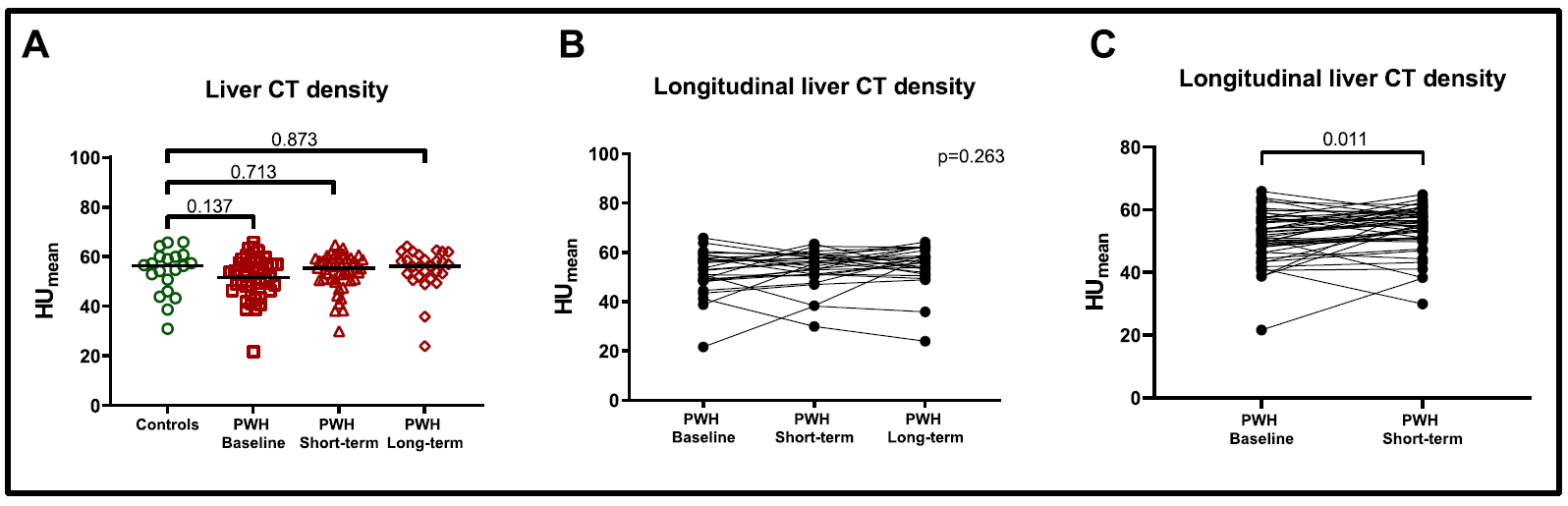 